                                                                                                                                        projekt   UCHWAŁA NR ………..RADY MIEJSKIEJ W STALOWEJ WOLIz dnia ………..w sprawie wyrażenia zgody na wydzierżawienie nieruchomościNa podstawie art. 18 ust. 2 pkt 9 lit. „a” ustawy z dnia 8 marca 1990 roku o samorządzie gminnym(t.j. Dz. U. z 2023 r. poz. 40 ze zm.) art. 13 ust. 1, art. 23 ust. 1 pkt 7a, w związku z art. 25 ust. 2 oraz art. 37 ust. 4 ustawy z dnia 21 sierpnia 1997 r. o gospodarce nieruchomościami(t.j. Dz. U. z 2023 r. poz. 344 ze zm.)uchwala się, co następuje:Wyraża się zgodę na wydzierżawienie nieruchomości będących własnością Gminy Stalowa Wola, wymienionych w załączniku nr 1 do niniejszej uchwały.Granice nieruchomości, o których mowa w ust. 1 określono w załączniku nr 2 do niniejszej uchwały.Wyraża się zgodę na odstąpienie od obowiązku przetargowego trybu zawarcia umów dzierżawy nieruchomości określonych w załączniku nr 1 do niniejszej uchwały.Wykonanie uchwały powierza się Prezydentowi Miasta Stalowej Woli.Uchwała wchodzi w życie z dniem podjęcia i podlega ogłoszeniu na tablicy ogłoszeń Urzędu Miasta Stalowej Woli.                                                              UZASADNIENIENieruchomości określone w „Wykazie nieruchomości przeznaczonych do dzierżawy” stanowiącym załącznik nr 1 do niniejszej uchwały, przeznacza się do wydzierżawienia na okres i cel w nim wskazany.Biorąc pod uwagę fakt, że dzierżawione nieruchomości zostały zagospodarowane i są w odpowiedni sposób utrzymane, zapewnią gminie przychody z tytułu czynszu dzierżawnego i podatku od nieruchomości – podjęcie uchwały jest uzasadnione.                                                                      załącznik nr 1 do Uchwały Nr ……………….. Rady Miejskiej w Stalowej Woli z dnia …………………….                                        WYKAZ  NIERUCHOMOŚCI PRZEZNACZONYCH DO DZIERŻAWY                         załącznik nr 2 do Uchwały Nr ……………….. Rady Miejskiej w Stalowej Woli z dnia………………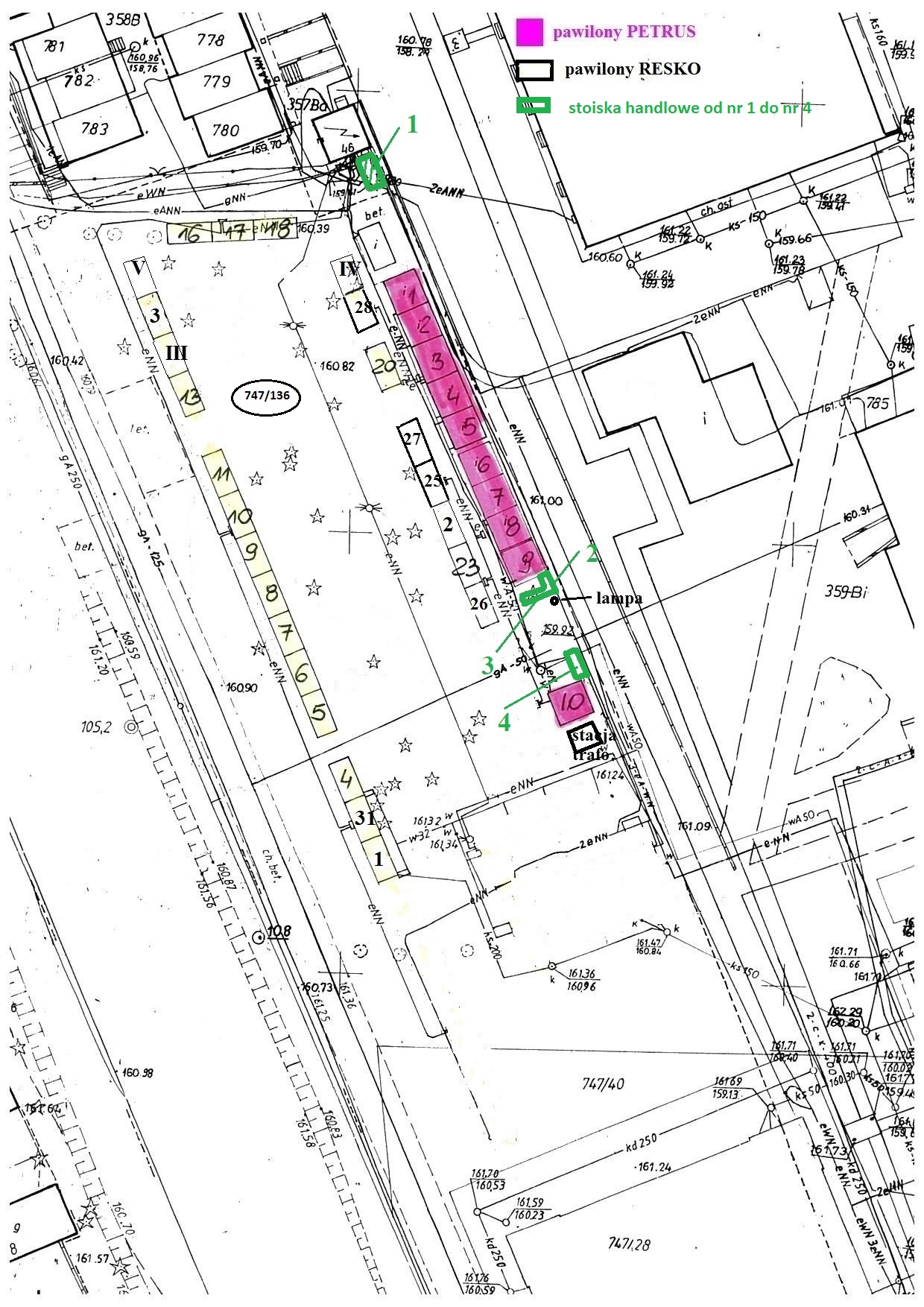 załącznik nr 3 do Uchwały Nr ……………….. Rady Miejskiej w Stalowej Woli z dnia………………załącznik nr 4 do Uchwały Nr ……………….. Rady Miejskiej w Stalowej Woli z dnia………………Lp.   Nr sprawyMGL.6845….LWPołożenie dzierżawionej nieruchomości w Stalowej Woli - obrębNr działkiPow. w m²Przeznaczenie dzierżawyOkres zawarcia dzierżawyPrzeznaczenie dzierżawionej nieruchomości w MPZP1 272.20233RESKO 31załącznik nr 2 747/136(część)12handlowo-usługowo-magazynowo-gastronomiczne1 rokMiejscowy Plan Zagospodarowania Przestrzennego obszaru usługowego położonego pomiędzy terenami PKP a ul. Gen. L. Okulickiego i ul. Popiełuszki w Stalowej Woli6U – tereny zabudowy usługowo-handlowej2 271.20233RESKO 3załącznik nr 2747/136(część) 12handlowo-usługowo-magazynowo-gastronomiczne1 rokMiejscowy Plan Zagospodarowania Przestrzennego obszaru usługowego położonego pomiędzy terenami PKP a ul. Gen. L. Okulickiego i ul. Popiełuszki w Stalowej Woli6U – tereny zabudowy usługowo-handlowej3285.20233RESKO 18załącznik nr 2747/136(część)12handlowo-usługowo-magazynowo-gastronomiczne1 rokMiejscowy Plan Zagospodarowania Przestrzennego obszaru usługowego położonego pomiędzy terenami PKP a ul. Gen. L. Okulickiego i ul. Popiełuszki w Stalowej Woli6U – tereny zabudowy usługowo-handlowej4286.20233RESKO 9załącznik nr 2747/136(część)12handlowo-usługowo-magazynowo-gastronomiczne1 rokMiejscowy Plan Zagospodarowania Przestrzennego obszaru usługowego położonego pomiędzy terenami PKP a ul. Gen. L. Okulickiego i ul. Popiełuszki w Stalowej Woli6U – tereny zabudowy usługowo-handlowej5287.20233RESKO 26załącznik nr 2747/136(część)12handlowo-usługowo-magazynowo-gastronomiczne1 rokMiejscowy Plan Zagospodarowania Przestrzennego obszaru usługowego położonego pomiędzy terenami PKP a ul. Gen. L. Okulickiego i ul. Popiełuszki w Stalowej Woli6U – tereny zabudowy usługowo-handlowej6288.20233RESKO 16 i Vzałącznik nr 2747/136(część)24handlowo-usługowo-magazynowo-gastronomiczne1 rokMiejscowy Plan Zagospodarowania Przestrzennego obszaru usługowego położonego pomiędzy terenami PKP a ul. Gen. L. Okulickiego i ul. Popiełuszki w Stalowej Woli6U – tereny zabudowy usługowo-handlowej7289.20233RESKO 13 i 17załącznik nr 2747/136(część)24handlowo-usługowo-magazynowo-gastronomiczne1 rokMiejscowy Plan Zagospodarowania Przestrzennego obszaru usługowego położonego pomiędzy terenami PKP a ul. Gen. L. Okulickiego i ul. Popiełuszki w Stalowej Woli6U – tereny zabudowy usługowo-handlowej8284.20233RESKO IIIzałącznik nr 2747/136(część)12handlowo-usługowo-magazynowo-gastronomiczne1 rokMiejscowy Plan Zagospodarowania Przestrzennego obszaru usługowego położonego pomiędzy terenami PKP a ul. Gen. L. Okulickiego i ul. Popiełuszki w Stalowej Woli6U – tereny zabudowy usługowo-handlowej9279.20233RESKO 5 i 8załącznik nr 2747/136(część)24handlowo-usługowo-magazynowo-gastronomiczne1 rokMiejscowy Plan Zagospodarowania Przestrzennego obszaru usługowego położonego pomiędzy terenami PKP a ul. Gen. L. Okulickiego i ul. Popiełuszki w Stalowej Woli6U – tereny zabudowy usługowo-handlowej10280.20233RESKO 6, 10, I i IIzałącznik nr 2747/136(część)48handlowo-usługowo-magazynowo-gastronomiczne1 rokMiejscowy Plan Zagospodarowania Przestrzennego obszaru usługowego położonego pomiędzy terenami PKP a ul. Gen. L. Okulickiego i ul. Popiełuszki w Stalowej Woli6U – tereny zabudowy usługowo-handlowej11281.20233RESKO 25załącznik nr 2747/136(część)12handlowo-usługowo-magazynowo-gastronomiczne1 rokMiejscowy Plan Zagospodarowania Przestrzennego obszaru usługowego położonego pomiędzy terenami PKP a ul. Gen. L. Okulickiego i ul. Popiełuszki w Stalowej Woli6U – tereny zabudowy usługowo-handlowej12282.20233RESKO 27załącznik nr 2747/136(część)12handlowo-usługowo-magazynowo-gastronomiczne1 rokMiejscowy Plan Zagospodarowania Przestrzennego obszaru usługowego położonego pomiędzy terenami PKP a ul. Gen. L. Okulickiego i ul. Popiełuszki w Stalowej Woli6U – tereny zabudowy usługowo-handlowej13283.20233RESKO 4załącznik nr 2747/136(część)12handlowo-usługowo-magazynowo-gastronomiczne1 rokMiejscowy Plan Zagospodarowania Przestrzennego obszaru usługowego położonego pomiędzy terenami PKP a ul. Gen. L. Okulickiego i ul. Popiełuszki w Stalowej Woli6U – tereny zabudowy usługowo-handlowej14276.20233RESKO 23załącznik nr 2747/136(część)12handlowo-usługowo-magazynowo-gastronomiczne1 rokMiejscowy Plan Zagospodarowania Przestrzennego obszaru usługowego położonego pomiędzy terenami PKP a ul. Gen. L. Okulickiego i ul. Popiełuszki w Stalowej Woli6U – tereny zabudowy usługowo-handlowej15275.20233RESKO 2 i IV załącznik nr 2747/136(część)24handlowo-usługowo-magazynowo-gastronomiczne1 rokMiejscowy Plan Zagospodarowania Przestrzennego obszaru usługowego położonego pomiędzy terenami PKP a ul. Gen. L. Okulickiego i ul. Popiełuszki w Stalowej Woli6U – tereny zabudowy usługowo-handlowej16274.20233RESKO 1załącznik nr 2747/136(część)12handlowo-usługowo-magazynowo-gastronomiczne1 rokMiejscowy Plan Zagospodarowania Przestrzennego obszaru usługowego położonego pomiędzy terenami PKP a ul. Gen. L. Okulickiego i ul. Popiełuszki w Stalowej Woli6U – tereny zabudowy usługowo-handlowej17277.20233RESKO 7 i 11załącznik nr 2747/136(część)24handlowo-usługowo-magazynowo-gastronomiczne1 rokMiejscowy Plan Zagospodarowania Przestrzennego obszaru usługowego położonego pomiędzy terenami PKP a ul. Gen. L. Okulickiego i ul. Popiełuszki w Stalowej Woli6U – tereny zabudowy usługowo-handlowej18278.20233RESKO 28załącznik nr 2747/136(część)12handlowo-usługowo-magazynowo-gastronomiczne1 rokMiejscowy Plan Zagospodarowania Przestrzennego obszaru usługowego położonego pomiędzy terenami PKP a ul. Gen. L. Okulickiego i ul. Popiełuszki w Stalowej Woli6U – tereny zabudowy usługowo-handlowej19297.20233PETRUS 1załącznik nr 2747/136(część)17handlowo-usługowo-magazynowe1 rokMiejscowy Plan Zagospodarowania Przestrzennego obszaru usługowego położonego pomiędzy terenami PKP a ul. Gen. L. Okulickiego i ul. Popiełuszki w Stalowej Woli6U – tereny zabudowy usługowo-handlowej20293.20233PETRUS 3załącznik nr 2747/136(część)17handlowo-usługowo-magazynowe1 rokMiejscowy Plan Zagospodarowania Przestrzennego obszaru usługowego położonego pomiędzy terenami PKP a ul. Gen. L. Okulickiego i ul. Popiełuszki w Stalowej Woli6U – tereny zabudowy usługowo-handlowej21299.20233PETRUS 10załącznik nr 2747/136(część)17handlowo-usługowo-magazynowe1 rokMiejscowy Plan Zagospodarowania Przestrzennego obszaru usługowego położonego pomiędzy terenami PKP a ul. Gen. L. Okulickiego i ul. Popiełuszki w Stalowej Woli6U – tereny zabudowy usługowo-handlowej22298.20233PETRUS 2załącznik nr 2747/136(część) 17handlowo-usługowo-magazynowe1 rokMiejscowy Plan Zagospodarowania Przestrzennego obszaru usługowego położonego pomiędzy terenami PKP a ul. Gen. L. Okulickiego i ul. Popiełuszki w Stalowej Woli6U – tereny zabudowy usługowo-handlowej23294.20233PETRUS 4załącznik nr 2747/136(część) 17handlowo-usługowo-magazynowe1 rokMiejscowy Plan Zagospodarowania Przestrzennego obszaru usługowego położonego pomiędzy terenami PKP a ul. Gen. L. Okulickiego i ul. Popiełuszki w Stalowej Woli6U – tereny zabudowy usługowo-handlowe24296.20233PETRUS 8załącznik nr 2747/136(część) 17handlowo-usługowo-magazynowe1 rokMiejscowy Plan Zagospodarowania Przestrzennego obszaru usługowego położonego pomiędzy terenami PKP a ul. Gen. L. Okulickiego i ul. Popiełuszki w Stalowej Woli6U – tereny zabudowy usługowo-handlowej25295.20233PETRUS 7załącznik nr 2747/136(część) 17handlowo-usługowo-magazynowe1 rokMiejscowy Plan Zagospodarowania Przestrzennego obszaru usługowego położonego pomiędzy terenami PKP a ul. Gen. L. Okulickiego i ul. Popiełuszki w Stalowej Woli6U – tereny zabudowy usługowo-handlowej26300.20233PETRUS 5 i 6załącznik nr 2747/136(część) 34handlowo-usługowo-magazynowe1 rokMiejscowy Plan Zagospodarowania Przestrzennego obszaru usługowego położonego pomiędzy terenami PKP a ul. Gen. L. Okulickiego i ul. Popiełuszki w Stalowej Woli6U – tereny zabudowy usługowo-handlowej27301.20233PETRUS 9załącznik nr 2747/136(część) 17handlowo-usługowo-magazynowe1 rokMiejscowy Plan Zagospodarowania Przestrzennego obszaru usługowego położonego pomiędzy terenami PKP a ul. Gen. L. Okulickiego i ul. Popiełuszki w Stalowej Woli6U – tereny zabudowy usługowo-handlowej28290.20233stoisko nr 4załącznik nr 2747/136(część) 5,40handel1 rokMiejscowy Plan Zagospodarowania Przestrzennego obszaru usługowego położonego pomiędzy terenami PKP a ul. Gen. L. Okulickiego i ul. Popiełuszki w Stalowej Woli6U – tereny zabudowy usługowo-handlowej29291.20233stoisko nr 3załącznik nr 2747/136(część) 6handel1 rokMiejscowy Plan Zagospodarowania Przestrzennego obszaru usługowego położonego pomiędzy terenami PKP a ul. Gen. L. Okulickiego i ul. Popiełuszki w Stalowej Woli6U – tereny zabudowy usługowo-handlowej30292.20233stoisko nr 2załącznik nr 2747/136(część) 6handel1 rokMiejscowy Plan Zagospodarowania Przestrzennego obszaru usługowego położonego pomiędzy terenami PKP a ul. Gen. L. Okulickiego i ul. Popiełuszki w Stalowej Woli6U – tereny zabudowy usługowo-handlowej31254.20233stoisko nr 1załącznik nr 2747/136(część) 23handel1 rokMiejscowy Plan Zagospodarowania Przestrzennego obszaru usługowego położonego pomiędzy terenami PKP a ul. Gen. L. Okulickiego i ul. Popiełuszki w Stalowej Woli6U – tereny zabudowy usługowo-handlowej